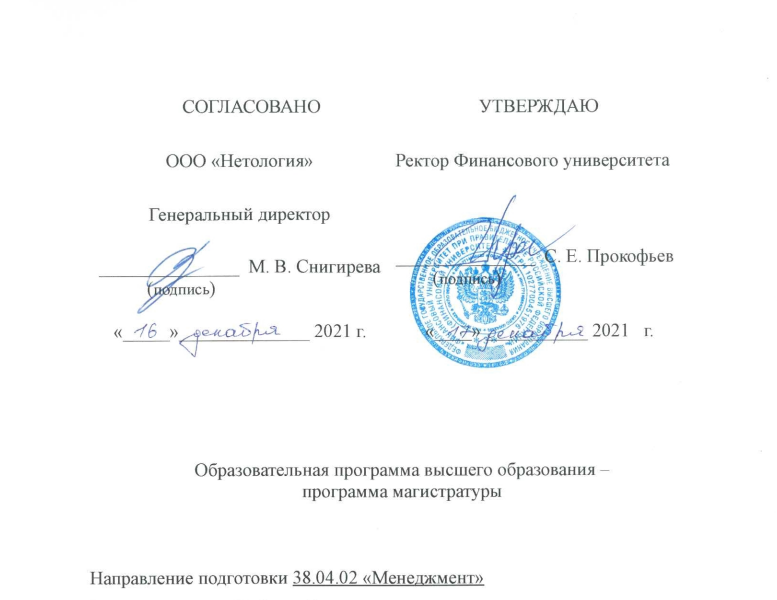           Направленность «Продуктовый маркетинг и аналитика»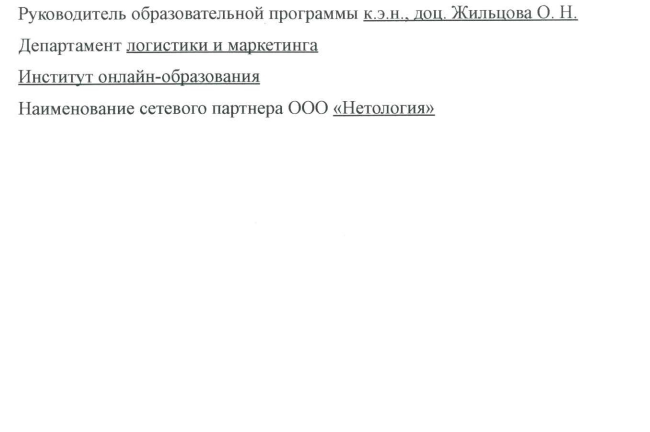 ОБЩИЕ ПОЛОЖЕНИЯОбщие сведения об образовательной программе высшего образования – программе магистратурыОбразовательная программа высшего образования – программа магистратуры, реализуемая Финансовым университетом по направлению подготовки 38.04.02 Менеджмент (далее – программа магистратуры), разрабатывается и реализуется в соответствии с основными положениями Федерального закона «Об образовании в Российской Федерации» (от 29.12.2012 № 273-ФЗ) и на основе образовательного стандарта высшего образования федерального государственного образовательного бюджетного учреждения высшего образования «Финансовый университет при Правительстве Российской Федерации» (далее – ОС ВО ФУ) с учетом требований рынка труда.Программа магистратуры представляет собой комплекс основных характеристик образования (объем, содержание, планируемые результаты), организационно-педагогических условий, форм аттестации, который представлен в виде общей характеристики образовательной программы, учебного плана, календарного учебного графика, рабочих программ дисциплин (модулей), практики, оценочных средств и методических материалов, рабочей программы воспитания, календарного плана воспитательной работы, форм аттестации и является адаптированной образовательной программой для инвалидов и лиц с ограниченными возможностями здоровья. Каждый компонент программы магистратуры разработан в форме единого документа или комплекта документов. Порядок разработки и утверждения образовательных программ высшего образования – программ бакалавриата и программ магистратуры в Финансовом университете установлен Финансовым университетом на основе Порядка организации и осуществления образовательной деятельности по образовательным программам высшего образования – программам бакалавриата, программам специалитета, программам магистратуры (приказ Минобрнауки России от 06.04.2021 № 245). Информация о компонентах программы магистратуры размещена на официальном сайте Финансового университета в сети «Интернет», на образовательном портале.Социальная роль, цели и задачи программы магистратурыЦелью разработки программы магистратуры является методическое обеспечение реализации ОС ВО ФУ по данному направлению подготовки, организация и контроль учебного процесса, обеспечивающая воспитание и качество подготовки обучающихся, получающих квалификацию «магистр» по направлению подготовки 38.04.02 Менеджмент.Социальная роль программы магистратуры состоит в формировании и развитии у студентов личностных и профессиональных качеств, позволяющих обеспечить требования ОС ВО ФУ.Задачами программы магистратуры являются:- реализация студентоцентрированного подхода к процессу обучения, формирование индивидуальных траекторий обучения;- реализация компетентностного подхода к процессу обучения;- расширение вариативности выбора студентами дисциплин в рамках избранной траектории обучения.Направленность программы магистратурыПрограмма магистратуры по направлению подготовки 38.04.02 Менеджмент имеет направленность «Продуктовый маркетинг и аналитика».ХАРАКТЕРИСТИКА ПРОГРАММЫ МАГИСТРАТУРЫНормативный срок освоения программы магистратуры: очная форма обучения (с полным применением ДОТ) – 2 года.Трудоемкость программы магистратуры составляет 120 зачетных единиц.Области профессиональной деятельности и (или) сферы профессиональной деятельности, в которых выпускники, освоившие программу магистратуры, могут осуществлять профессиональную деятельность: 01 Образование (в сферах общего, среднего профессионального, дополнительного профессионального образования) и наука (в сфере реализации, в сфере научных исследований);08 Финансы и экономика (в экономических, финансовых, маркетинговых службах организаций финансового и нефинансового секторов экономики, органов государственной власти и местного самоуправления). Выпускники могут осуществлять профессиональную деятельность в других областях и (или) сферах профессиональной деятельности при условии соответствия уровня их образования и полученных компетенций требованиям к квалификации работника.Объекты профессиональной деятельности: устойчивое функционирование и стратегия экономических систем различного уровня, включая национальную экономику, управленческие отношения, возникающие в процессе формирования, развития (стабилизации) и разрушения экономических систем, научно-исследовательские процессы.Программа реализуется совместно с ООО «Нетология».Образовательная программа нацелена на подготовку руководителей подразделений маркетинга, а также специалистов в интернет-маркетинге и маркетологов-аналитиков высокой квалификации с ориентацией на разработку обоснованных стратегических решений на национальных и международных рынках цифрового сектора экономики в целях формирования конкурентных рыночных преимуществ и оптимизации расходов на управление маркетингом digital-продукта и интернет-маркетингом организаций, и разработана с учетом трудовых функций, обозначенных в  утвержденном профессиональном стандарте «Маркетолог» (2018 г.).Партнерами программы являются: Yandex.Cloud, X5 Retail Group, OZON, Agima, BeInCrypto, Мегафон, MAFF, КРОК и др. Партнерами ведется консультационная работа с научно-педагогическими работниками и студентами программы, в том числе предоставляется возможность проходить профессиональные стажировки и обучение. Кроме того, представители бизнес-сообщества принимают активное участие в подготовке совместных учебно-методических материалов, основанных на практических бизнес-кейсах и ситуационных заданиях. Индустриальные  партнеры программы обеспечивают качественное образование, способствуют поддержанию статуса и престижа Финансового университета в области подготовки магистров в сфере продуктового маркетинга, участвуя в различных учебных и научно-исследовательских мероприятиях (конференциях, семинарах, мастер-классах, конкурсах и т.п.).Студенты, в том числе, имеют возможность подтвердить профессиональную квалификацию, полученную в результате освоения определенного набора дисциплин профессионального цикла магистерской программы, путем получения диплома о профессиональной переподготовке ООО “Нетология”  в области маркетинга и интернет-маркетинга.Студенты проходят практику на предприятиях сферы цифровой экономики, а также различной отраслевой направленности, в государственных и коммерческих структурах, аналитических и консалтинговых компаниях - индустриальных партнерах программы магистратуры «Продуктовый маркетинг и аналитика», которые являются основными базами практики. Основными потребителями (работодателями), запросы которых обеспечивают выпускники, получивших подготовку по магистерской программе «Продуктовый маркетинг и аналитика», являются: структурные подразделения, занимающиеся исследовательской и консалтинговой деятельностью на интернет-зависимых рынках; экономические, маркетинговые и аналитические подразделения и службы организаций различных форм собственности цифровой экономики; маркетинговые подразделения крупных, средних и малых предприятий промышленности и сферы услуг, частичная или основная деятельность которых приходится на интернет-зависимые рынки. ОРГАНИЗАЦИИ-ПАРТНЕРЫСетевым партнером при реализации образовательной программы, 38.04.02 Менеджмент, направленность программы магистратуры: “ Продуктовый маркетинг и аналитика” является ООО “Нетология”.4. ТИПЫ ЗАДАЧ ПРОФЕССИОНАЛЬНОЙ ДЕЯТЕЛЬНОСТИ ВЫПУСКНИКАВ рамках освоения программы магистратуры выпускники могут готовиться к решению задач профессиональной деятельности следующих типов: управленческий: управлять бизнес-процессами, материальными и финансовыми потоками, человеческими и информационными ресурсами с учетом рисков, присущих этим процессам;управлять функциональными подразделениями организации, обеспечивая практическую разработку и реализацию стратегии, координацию и управление руководителями низшего звена, а также выбор необходимых методов мотивации;организовывать взаимодействие между функциональными подразделениями организации, а также с заинтересованными лицами (стейкхолдерами), осуществлять все виды коммуникации с ними в условиях цифровой экономики; участвовать в управлении деятельностью и принятии решений на уровне организаций и подразделений; нести ответственность за результаты деятельности и личный вклад в успех коллектива;осуществлять просветительскую деятельность в целях распространения экономических и управленческих знаний.научно-исследовательский:использовать результаты экономических исследований для разработки и совершенствования методов управления социально-экономическими системами  на интернет-зависимых рынках;определять источники и осуществлять поиск информации, необходимой для проведения исследований, разработки стратегий развития объектов управления, а также развития национальной экономики; управлять процессами накопления и кодификации знаний цифровой экономики;проектно-экспертный:исследовать, анализировать и прогнозировать основные социально-экономические показатели;разрабатывать методики и проводить экспертные оценки проектов и стратегий развития с учетом факторов риска в условиях неопределенности цифровой экономики;осуществлять постановку задач проектно-исследовательского характера;управлять проектом и портфелем проектов; осуществлять выбор необходимых методов и цифровых технологий с учетом факторов интернет-среды; создавать методические и нормативные документы;решать проблемы в специализированной (профильной) области профессиональной деятельности посредством создания новых методов, технологий, расширения существующей практики применения прикладных экономических и управленческих знаний в условиях цифровой экономики.педагогический:преподавание экономических и управленческих дисциплин; разработка образовательных программ и учебно-методических материалов по экономическим и управленческим дисциплинам.5. ТРЕБОВАНИЯ К РЕЗУЛЬТАТАМ ОСВОЕНИЯ ПРОГРАММЫ МАГИСТРАТУРЫВ соответствии с ОС ВО ФУ выпускник, освоивший данную программу магистратуры, должен обладать следующими универсальными компетенциями и профессиональными компетенциями направления (общепрофессиональными компетенциями):Универсальные компетенции и индикаторы их достижения:Профессиональные компетенции направления и индикаторы их достижения:Профессиональные компетенции направления могут формироваться дисциплинами (модулями) обязательной части Блока 1 «Дисциплины (модули)» и Блока 2 «Практика, в том числе научно-исследовательская работа (НИР)», а также могут получить дальнейшее развитие в ходе освоения дисциплин, входящих в часть, формируемую участниками образовательных отношений.  Универсальные компетенции могут формироваться дисциплинами обязательной части и части, формируемой участниками образовательных отношений Блока 1 «Дисциплины (модули)», а также в период прохождения практики и выполнения НИР Блока 2 «Практика, в том числе научно-исследовательская работа (НИР)».Ввиду отсутствия обязательных и рекомендуемых профессиональных компетенций в качестве профессиональных компетенций в программу магистратуры включены определенные самостоятельно профессиональные компетенции, исходя из направленности программы.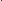 Профессиональные компетенции сформированы на основе профессионального стандарта, соответствующего профессиональной деятельности выпускников, путем отбора соответствующих обобщенных трудовых функций, относящихся к уровню квалификации, требующего освоения программы магистратуры (как правило, 7 уровень квалификации); на основе анализа требований рынка труда, запросов социальных партнеров, проведения консультаций с ведущими работодателями, объединениями работодателей, где востребованы выпускники с учетом направленности программы магистратуры: Профессиональные компетенции и индикаторы их достижения:Профессиональные компетенции могут формироваться в ходе освоения дисциплин, входящих в часть, формируемую участниками образовательных отношений Блока 1 «Дисциплины (модули)», а также в период прохождения практики и выполнения НИР Блока 2 «Практика, в том числе научно-исследовательская работа (НИР)».ДОКУМЕНТЫ, ОПРЕДЕЛЯЮЩИЕ СОДЕРЖАНИЕ И ОРГАНИЗАЦИЮ ОБРАЗОВАТЕЛЬНОГО ПРОЦЕССАКалендарный учебный графикКалендарный учебный график является приложением к учебному плану, в котором в виде таблицы условными знаками (по неделям) отражены виды учебной деятельности: теоретическое обучение, практики, научно-исследовательская работа, промежуточная аттестация, государственная итоговая аттестация и периоды каникул.Учебный план по направлению подготовки 38.04.02 МенеджментУчебный план по направлению подготовки 38.04.02 Менеджмент разработан в соответствии с ОС ВО ФУ, требованиями, определенными в Порядке организации и утверждения образовательных программ высшего образования – программ бакалавриата и программ магистратуры в Финансовом университете и другими нормативными документами.Рабочие программы дисциплин (модулей)В целях организации и ведения учебного процесса по программе магистратуры разработаны и утверждены рабочие программы дисциплин в соответствии с требованиями, определенными в Порядке организации и утверждения образовательных программ высшего образования – программ бакалавриата и программ магистратуры в Финансовом университете, и представлены отдельными документами.Программы учебной и производственной практики В целях организации и проведения практики разработаны и утверждены программы учебной и производственной практики в соответствии с требованиями, определенными в Порядке организации и утверждения образовательных программ высшего образования – программ бакалавриата и программ магистратуры в Финансовом университете, в Положении о практике обучающихся, осваивающих образовательные программы высшего образования – программы бакалавриата и программы магистратуры в Финансовом университете. Они представлены отдельными документами.Программы научно-исследовательской работы и научного семинараВ целях организации и проведения научно-исследовательской работы (далее-НИР) по программе магистратуры разработана и утверждена программа НИР и программа научного семинара в соответствии с требованиями, установленными в Положении о научно-исследовательской работе обучающихся.Программа государственной итоговой аттестацииПрограмма государственной итоговой аттестации представлена программой государственного экзамена, перечнем компетенций выпускника, подлежащих оценке в ходе государственного экзамена и требованиями к выпускным квалификационным работам в соответствии с требованиями, определенными в Порядке организации и утверждения образовательных программ высшего образования – программ бакалавриата и программ магистратуры в Финансовом университете, в Порядке проведения государственной итоговой аттестации по программам бакалавриата и программам магистратуры в Финансовом университете, в Положении о выпускной квалификационной работе по программе магистратуры в Финуниверситете.УСЛОВИЯ РЕАЛИЗАЦИИ ПРОГРАММЫ МАГИСТРАТУРЫКадровое обеспечение реализации программы магистратурыКадровый потенциал, обеспечивающий реализацию программы магистратуры, соответствует требованиям к наличию и квалификации научно-педагогических работников, установленным ОС ВО ФУ по данному направлению подготовки.Руководитель образовательной программы – Жильцова Ольга Николаевна, к.э.н., доцент, доцент департамента логистики и маркетинга Финансового университета при Правительстве Российской Федерации, генеральный директор общества с ограниченной ответственностью «МАРКЕТОЛОГ», главный редактор международного научно-практического журнала «Маркетинг и логистика»,  член редакционного совета научного журнала «Мир современной науки», сертифицированный тренер НИМА, эксперт проектов  ФГУП МИА «Россия сегодня»: «Разработка и внедрение инструмента информационной поддержки генерации и развития инноваций, обеспечивающих повышение конкурентоспособности образовательных кластеров» и «Социальный навигатор»; эксперт проектов «Федеральный Интернет-экзамен для выпускников бакалавриата», «Проведение мониторинга цифровой грамотности и готовности научно-педагогических работников к использованию цифровых технологий в образовательном процессе по образовательным программам высшего образования» (Министерство науки и высшего образования Российской Федерации).Образовательный процесс осуществляется в Институте онлайн-образования.Выпускающий департамент – Департамент логистики и маркетинга (руководитель – Венде Франк Детлеф, к.т.н., профессор) Факультета экономики и бизнеса.Учебно-методическое обеспечение реализации программы магистратуры Программа магистратуры обеспечена учебно-методической документацией по всем дисциплинам.В Финансовом университете создан библиотечно-информационный комплекс (далее – БИК), который оснащен компьютерной техникой. Локальная сеть БИК интегрируется в  компьютерную сеть с выходом в Интернет, что позволяет студентам обеспечивать возможность самостоятельной работы с информационными ресурсами on-line в читальных залах и медиатеках.Электронные фонды БИК включают: электронную библиотеку Финансового университета, лицензионные полнотекстовые базы данных на русском и английском языках, лицензионные правовые базы, универсальный фонд CD, DVD ресурсов, статьи, учебники, учебные пособия, монографии. Фонд дополнительной литературы, помимо учебной, включает справочно-библиографические и периодические издания.Фонд отражен в электронном каталоге БИК и представлен на информационно-образовательном портале. Каждый обучающийся в течение всего периода обучения обеспечен индивидуальным неограниченным доступом к электронной библиотеке. Электронная библиотека обеспечивает одновременный доступ не менее 50% обучающихся. Доступ к полнотекстовым электронным коллекциям БИК открыт пользователям удаленно для обучения с применением ДОТ, а также из медиатек с любого компьютера, который входит в локальную сеть Финансового университета и имеет выход в Интернет. Электронные материалы доступны пользователям круглосуточно. Реализация образовательной программы осуществляется посредством использования программного продукта – онлайн-платформы https://netology.ru,  которая включает в себя личный кабинет пользователя, систему онлайн-консультирования пользователей, каталог курсов и систему приема заявок и оплат по продуктам. ООО «Нетология» обладает исключительным правом на использование программного продукта на основании договора от 01.07.2020  
№ 01-07/2020. Передача программного продукта осуществлена путем размещения кода на платформе github.com. Функционирование и доступ к онлайн-платформе обеспечиваются серверным оборудованием и высокоскоростной корпоративной вычислительной сетью. Обучающиеся инвалиды и лица с ограниченными возможностями здоровья обеспечиваются электронными образовательными ресурсами в формах, адаптированных к ограничениям их здоровья. Материально-техническое обеспечение реализации программы магистратурыУниверситет оснащен оборудованием и техническими средствами обучения, состав которых определяется в рабочих программах дисциплин (модулей) и обеспечивает качество обучения с полным применением ДОТ с учетом имеющегося многолетнего опыта дистанционной работы в виртуальном образовательном кампусе Финансового университета (campus.fa.ru), а также org.fa.ru, Microsoft Teams и др. Доступ к разработанному авторскому контенту курса магистратуры «Продуктовый маркетинг и аналитика», предусмотренному программой магистратуры предоставляется на весь срок обучения.Онлайн-формат магистерской программы дает возможность обучаться студентам из разных городов и стран, а также расширяет возможности по выбору удобного темпа обучения и усилению таких качеств студентов как дисциплина, самостоятельность в принятии решения и самоконтроль. При этом программой учтены обязательные встречи с ведущими преподавателями по маркетингу и интернет-маркетингу Финансового университета, экспертами ООО «Нетология» и отраслевыми экспертами на вебинарах и тренингах. 
	Помещения представляют собой учебные аудитории для проведения учебных занятий всех видов, предусмотренных программой магистратуры, оснащенные оборудованием и техническими средствами обучения, состав которых определяется в рабочих программах дисциплин (модулей).
	Помещения для самостоятельной работы обучающихся оснащены компьютерной техникой с возможностью подключения к сети «Интернет» и обеспечением доступа в электронную информационно-образовательную среду Финансового университета.Электронная информационно-образовательная среда обеспечивает доступ к учебным планам, рабочим программам дисциплин (модулей), программам практик, электронным учебным изданиям и электронным образовательным ресурсам, указанным в рабочих программах дисциплин, программах практик, формирование электронного портфолио обучающегося.Университет обеспечен необходимым комплектом лицензионного и свободно распространяемого программного обеспечения, в том числе отечественного производства (состав определяется в рабочих программах дисциплин (модулей) и подлежит обновлению при необходимости).Конкретные требования к материально-техническому обеспечению определяются в рабочих программах дисциплин.Финансовое обеспечение реализации программы магистратурыФинансовое обеспечение реализации программы магистратуры осуществляется в объеме не ниже значений базовых нормативов затрат на оказание государственных услуг по реализации образовательных программ высшего образования — программ магистратуры и значений корректирующих коэффициентов к базовым нормативам затрат, определяемых Минобрнауки России.Категория компетенцииКод и наименование универсальных компетенций выпускника программы магистратурыОписание индикаторов достижения универсальных компетенцийОбщенаучныеСпособность к абстрактному мышлению, критическому анализу проблемных ситуаций на основе системного подхода, выработке стратегии действий (УК-1)1.Использует методы абстрактного мышления, анализа информации и синтеза проблемных ситуаций, формализованных моделей процессов и явлений в профессиональной деятельности.2. Демонстрирует способы осмысления и критического анализа проблемных ситуаций.3. Предлагает нестандартное решение проблем, новые оригинальные проекты, вырабатывает стратегию действий на основе системного подходаИнструмен-тальныеСпособность применять коммуникативные технологии, владеть иностранным языком на уровне, позволяющем осуществлять профессиональную и исследовательскую деятельность, в т.ч. в иноязычной среде (УК-2)1. Использует коммуникативные технологии, включая современные, для академического и профессионального взаимодействия.2. Общается на иностранном языке в сфере профессиональной деятельности и в научной среде в письменной и устной форме.3. Выступает на иностранном языке с научными докладами / презентациями, представляет научные результаты на конференциях и симпозиумах; участвует в научных дискуссиях и дебатах.4. Демонстрирует владение научным речевым этикетом, основами риторики на иностранном языке, навыками написания научных статей на иностранном языке.5. Работает со специальной иностранной литературой и документацией на иностранном языке.Социально-личностныеСпособность определять и реализовывать приоритеты собственной деятельности в соответствии с важностью задач, методы повышения ее эффективности  (УК-3)1.Объективно оценивает свои возможности и требования различных социальных ситуаций, принимает решения в соответствии с данной оценкой и требованиями. 2.Актуализирует свой личностный потенциал, внутренние источники роста и развития собственной деятельности.3.Определяет приоритеты собственной деятельности в соответствии с важностью задач.4. Определяет и демонстрирует методы повышения эффективности собственной деятельности.Социально-личностныеСпособность к организации межличностных отношений и межкультурного взаимодействия, учитывая разнообразие культур (УК-4)1.Демонстрирует понимание разнообразия культур в процессе межкультурного взаимодействия.2. Выстраивает межличностные взаимодействия путем создания общепринятых норм культурного самовыражения.3. Использует методы построения конструктивного диалога с представителями разных культур на основе взаимного уважения, принятия разнообразия культур и адекватной оценки партнеров по взаимодействию.Социально-личностныеСпособность руководить работой команды, принимать организационно-управленческие решения для достижения поставленной цели, нести за них ответственность 
(УК-5)1.Организовывает работу в команде, ставит цели командной работы. 2.Вырабатывает командную стратегию для достижения поставленной цели на основе задач и методов их решения.3. Принимает ответственность за принятые организационно-управленческие решения.СистемныеСпособность управлять проектом на всех этапах его жизненного цикла (УК-6)1.Применяет основные инструменты планирования проекта, в частности, формирует иерархическую структуру работ, расписание проекта, необходимые ресурсы, стоимость и бюджет, планирует закупки, коммуникации, качество и управление рисками проекта и др. 2.Осуществляет руководство исполнителями проекта, применяет инструменты контроля содержания и управления изменениями в проекте, реализует мероприятия по обеспечению ресурсами, распределению информации, подготовке отчетов, мониторингу и управлению сроками, стоимостью, качеством и рисками проекта. СистемныеСпособность проводить научные исследования, оценивать и оформлять их результаты (УК-7)1. Применяет методы прикладных научных исследований.2.Самостоятельно изучает новые методики и методы исследования, в том числе в новых видах профессиональной деятельности.3. Выдвигает самостоятельные гипотезы.4.Оформляет результаты исследований в форме аналитических записок, докладов и научных статей.  Категория компетенцииКод и наименование профессиональных компетенций направления выпускника программы магистратурыОписание индикаторов достижения профессиональных компетенций направленияТеоретико-методологическиеСпособность к выявлению проблем и тенденций в современной экономике и решению профессиональных задач на основе знания (продвинутый уровень) экономической и управленческой теории, а также обобщения и критического анализа актуальных практик управления (ПКН-1)1.Демонстрирует знания теории и практики управления, а также современных тенденций развития менеджмента, как науки.2.Обладает умением выявлять необходимость изменений в социально-экономических системах и организовывать реализацию таких изменений3.Критически оценивает и обобщает имеющиеся теоретические концепции, подходы и управленческие практики.ПрикладныеСпособность применять современные методы и техники сбора, обработки и анализа данных, а также определения и прогнозирования основных социально-экономических показателей объектов управления (ПКН-2)1.Разрабатывает методы, техники и инструментарий для анализа и прогнозирования тенденций и социально-экономических показателей 2.Использует инструменты диагностики изменения состояния объектов управления на ранних стадиях в целях прогнозирования результатов их деятельности и предотвращения негативных последствий.3.Владеет способностью анализировать проблемы финансово-экономического состояния организаций и прогнозировать их последствия.4.Применяет интеллектуальные информационные технологии для повышения эффективности управления знаниями.ПрикладныеСпособность осуществлять оценку эффективности и результативности деятельности организации в целом и отдельных проектов, разрабатывать для этого методики оценки и необходимые показатели с учетом факторов риска и в условиях неопределенности (ПКН-3)1. Проводит расчеты эффективности и обосновывает управленческие решения, связанные с осуществлением реальных и финансовых инвестиций, с учетом факторов риска и в условиях неопределенности.2.Применяет инструменты количественного и качественного анализа субъектов управления в целях разработки мероприятий по совершенствованию их деятельности. 3.Разрабатывает систему диагностики и выявления негативных факторов развития бизнеса организации.4.Реализует способность принятия и реализации управленческих решений, направленных на снижение вероятности возникновения неблагоприятного результата и минимизацию возможных потерь проекта, вызванных его реализацией.5.Разрабатывает методы анализа эффективности реализации экономических проектов, а также методики их оценки.ПрикладныеСпособность руководить проектной и процессной деятельностью в организации, а также выявлять, оценивать и реализовывать новые рыночные возможности, управлять материальными и финансовыми потоками, а также всеми видами рисков деятельности экономических систем (ПКН-4)1.Использует методы проектного менеджмента для организации управления проектами различного характера и управления портфелем проектов. 2.Демонстрирует владение методами управления бизнес-процессами и их реинжиниринга.3.Реализует способность управления материальными и финансовыми потоками.4.Выявляет риски, существующие в деятельности организации, и управляет имиПрикладныеСпособность обобщать и критически оценивать научные исследования в менеджменте и смежных областях, выполнять научно-исследовательские проекты и участвовать в распространении экономических и управленческих знаний (ПКН-5)1.Реализует способность организовывать проведение современных научных исследований в таких научных областях как экономика и управление.2.Владеет навыками публичных выступлений и презентаций по тематике, связанной с экономикой и управлением.3 Использует навыки подготовки и планирования выступления, привлечения, удержания и выбора правильного стиля взаимодействия с аудиторией.ПрикладныеСпособность управлять стратегическими изменениями в деятельности организации, разрабатывать новые направления деятельности организации и соответствующие им бизнес-модели организаций (ПКН-6)1.Организовывает реализацию проектов стратегических изменений.2. Владеет навыками формирования метрик результативности и эффективности деятельности организации.3.Использует навыки работы по преодолению сопротивлений изменениям в целях повышения результативности проводимых проектов стратегических изменений.4.Разрабатывает новые направления деятельности организаций и соответствующие бизнес-модели, реализуя новые рыночные возможности.АналитическиеСпособность самостоятельно принимать обоснованные организационно-управленческие решения, оценивать их операционную и организационную эффективность, и социальную значимость, обеспечивать их реализацию (ПКН-7)1.Реализует проекты по внедрению организационных изменений.2.Анализирует качество управления организацией.3.Учитывает при разработке управленческих решений их социальную значимость и ответственность, кросс-культурные различия.4.Владеет методами и инструментами обоснования, принятия и реализации управленческих решенийАналитическиеСпособность анализировать, определять и эффективно использовать человеческий и социальный и интеллектуальный капитал, а также накопленные организацией знания, применяя при этом необходимые лидерские и коммуникативные навыки (ПКН 8)1.Демонстрирует знания о роли и месте человеческого капитала в управлении организацией и его связи со стратегическими задачами организации.2.Владеет навыками анализа организационной культуры и инструментами её совершенствования.3.Оперирует инструментами управления знаниями для повышения эффективности деятельности организации4.Применяет коммуникативные и лидерские навыки.Наименование направления подготовки с указанием направленности программы магистратуры Наименование профессиональных стандартов и (или) наименование индустриальных партнеровКод, наименование и уровень квалификации (далее – уровень) обобщенных трудовых функций, на которые ориентирована образовательная программа на основе профессиональных стандартов или требований работодателей – социальных партнеровНаименование профессиональных компетенций (ПК) программы магистратуры, формирование которых позволяет выпускнику осуществлять обобщенные трудовые функцииНаправление подготовки 38.04.02 -Менеджмент, направленность программы магистратуры «Продуктовый маркетинг и аналитика».Профессиональный стандарт «Маркетолог», утвержден приказом Минтруда России от 04.06.2018 № 366н, зарегистрирован Минюстом России 21.06.2018, рег.№ 51397Yandex.Cloud, X5 Retail Group, OZON, Agima, BeInCrypto, Мегафон, MAFF, КРОК и др. В. Разработка и реализация маркетинговых программ с использованием инструментов комплекса маркетинга (7 уровень) С. Управление маркетинговой деятельностью организации (8 уровень)Руководство группой сотрудников (подразделением) в области маркетинговых исследований и маркетингового анализа с целью получения необходимой для принятия маркетинговых и управленческих решений информации.Руководство группой сотрудников (подразделением) по разработке, реализации и совершенствовании маркетинговых программ по реализации маркетингового комплекса организации.Руководство группой сотрудников (подразделением) в разработке, реализации и совершенствовании маркетинговых коммуникаций организации.способность использовать методы стратегического анализа, маркетинговых исследований, сквозной аналитики, маркетингового управления и контроля в цифровой среде маркетинга (ПК-1);способность проектировать и применять методики маркетинговых исследований и аудита на интернет-зависимых рынках (ПК-2);способность проведения эффективной сбытовой и ценовой политики в цифровой среде с использованием информационного обеспечения и технологий интернет-маркетинга 
(ПК-3);способность принимать комплексные и эффективные решения на основе анализа больших данных в маркетинге в условиях цифровой экономики; а также владеть искусством управления продажами и лояльностью потребителей на интернет-зависимых рынках (ПК-4);способность управления брендом и интегрированными маркетинговыми коммуникациями на интернет-зависимых рынках (ПК-5);способность формировать имидж и деловую репутацию организации в социальных сетях, форумах, сайтах и других интернет-платформах в условиях цифровой экономики 
(ПК-6). Наименование дополнительных компетенций направленности программы магистратурыИндикаторы достижений дополнительных компетенций направленности программы магистратурыСпособность использовать методы стратегического анализа, маркетинговых исследований, сквозной аналитики, маркетингового управления и контроля в цифровой среде маркетинга.ПК-11.Использует методы стратегического управления маркетингом, анализа, маркетинговых исследований, сквозной аналитики в цифровой среде маркетинга.2.Использует возможности по совершенствованию бизнеса с учетом маркетинг-менеджмента, контроля и получения обратной связи для всех элементов комплекса интернет-маркетинга на основе законодательства РФ и международного права в области маркетинговой деятельности, стандартов и профессиональной этики, регулирующих маркетингово-коммуникационную деятельность на интернет-зависимых рынках.Способность проектировать и применять методики маркетинговых исследований и аудита на интернет-зависимых рынках.ПК-21.Проектирует методики маркетинговых исследований и аудита на интернет-зависимых рынках.2. Применяет современные подходы при получении маркетинговой информации с целью оценки конъюнктуры интернет-зависимых рынков с использованием инструментов аутсорсинга и фриланс-детальности.Способность проведения эффективной сбытовой и ценовой политики в цифровой среде с использованием информационного обеспечения и технологий интернет-маркетинга. ПК-31. Демонстрирует навыки построения эффективной сбытовой политики в цифровой среде.2. Демонстрирует навыки построения эффективной ценовой политики в цифровой среде.3. Применяет современные маркетинговые инструменты в управлении брендами с использованием digital-коммуникаций.4. Использует информационное обеспечение и технологии интернет-маркетинга. Способность принимать комплексные и эффективные решения на основе анализа больших данных в маркетинге в условиях цифровой экономики; а также владеть искусством управления продажами и лояльностью потребителей на интернет-зависимых рынках. ПК-41. Демонстрирует навыки принимать комплексные и эффективные маркетинговые решения в условиях цифровой экономики.2. Демонстрирует навыки принимать комплексные и эффективные маркетинговые решения в области портфельного управления проектами с учетом факторов цифровой среды.3. Применяет навыки владения искусством управления продажами на интернет-зависимых рынках.Способность управления брендом и интегрированными маркетинговыми коммуникациями на интернет-зависимых рынках. ПК-51. Демонстрирует навыки управления брендом и интегрированными маркетинговыми коммуникациями на интернет-зависимых рынках.2. Применяет эффективное управление маркетинговыми бюджетами и медиапланированием.Способность формировать имидж и деловую репутацию организации в социальных сетях, форумах, сайтах и других интернет-платформах в условиях цифровой экономики.  ПК-61. Демонстрирует навыки создания новых идей при формировании имиджа и деловой репутации организации в социальных сетях, форумах, сайтах и других интернет-платформах.2. Формирует лояльность целевых аудиторий потребителей, партнеров и стейкхолдеров для успешного позиционирования организации и повышению рыночной устойчивости.